Publicado en Madrid el 02/10/2023 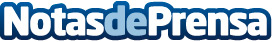 Imprenta Madrid: "Los folletos/flyers siguen siendo una herramienta publicitaria muy efectiva"En la era digital, donde la publicidad en línea y las redes sociales están en el centro del mercado, surge la pregunta de si los flyers y folletos publicitarios tradicionales, pertenecientes a la publicidad offline, todavía tienen éxito. Una empresa de impresión online tiene la respuesta acerca de esta duda. También habla sobre las ventajas de usar folletos para promocionar empresas y da algunos consejos sobre cómo hacer un folleto impactanteDatos de contacto:ImprentaMadridImprentaMadrid910 015 455Nota de prensa publicada en: https://www.notasdeprensa.es/imprenta-madrid-los-folletosflyers-siguen Categorias: Nacional Marketing Madrid http://www.notasdeprensa.es